ΘΕΜΑ: «Πρόσκληση εκδήλωσης ενδιαφέροντος ταξιδιωτικών γραφείων για την    εκπαιδευτική επίσκεψη των μαθητών/τριών της ΣΤ΄ Τάξης στη Βουλή των Ελλήνων»	Σας ενημερώνουμε ότι ο Διευθυντής του 3ου Δ.Σ. Θεσ/νίκης ζητά εκδήλωση ενδιαφέροντος από τουριστικά γραφεία για τη διοργάνωση τριήμερης εκπαιδευτικής επίσκεψης των μαθητών/τριών της Στ΄ τάξης του σχολείου μας στην Αθήνα, στο πλαίσιο του προγράμματος «Επισκέψεις μαθητών μαθητριών στη Βουλή των Ελλήνων».	Παρακαλούμε να μας γίνουν γνωστές οι προσφορές τουριστικών πρακτορείων με τιμή κατ’ άτομο συμμετοχής, λαμβάνοντας υπόψη τα παρακάτω:Τρόπος μετακίνησης: Οδικώς, με τουριστικά λεωφορείο άριστης κατάστασης, το οποίο θα είναι διαθέσιμο όλες τις ημέρες και ώρες του ταξιδιού, σύμφωνα με το πρόγραμμα που θα οριστεί, καθώς και οποιαδήποτε αλλαγή που μπορεί να προκύψει από αστάθμητους παράγοντες.Διάρκεια εκπαιδευτικής επίσκεψης: Η εκπαιδευτική επίσκεψη θα είναι 3ήμερης διάρκειας, από Παρασκευή 29 Νοεμβρίου 2019 μέχρι και Κυριακή 01 Δεκεμβρίου 2019  (δύο διανυκτερεύσεις).Διαμονή: Σε ξενοδοχείο τεσσάρων (4) αστέρων στο κέντρο της Αθήνας ή ξενοδοχείο 3 αστέρων σε ακτίνα όχι μεγαλύτερη των 500 μέτρων από την Ακρόπολη ή το Μουσείο Ακρόπολης με πρωινό και ημιδιατροφή (δείπνο) σε δίκλινα δωμάτια για μαθητές και συνοδούς αυτών και σε μονόκλινα για τους 4 (τέσσερις) συνοδούς εκπαιδευτικούς. Αριθμός συμμετεχόντων: Ο αριθμός μαθητών, συνοδών και εκπαιδευτικών υπολογίζεται περίπου στους ογδόντα (80).Δωρεάν συμμετοχές: Τεσσάρων εκπαιδευτικών.Δωρεάν ξενάγηση στην Ακρόπολη και το Μουσείο της από τρεις διπλωματούχους ξεναγούς.Διάθεση ενός συνοδού από το πρακτορείο σε όλη τη διάρκεια του ταξιδιού.Έκδοση διάτρητων αποδείξεων παροχής υπηρεσιών για όλους τους συμμετέχοντες χωριστά, μετά το πέρας της εκδρομής.Υπογραφή συμφωνητικού μεταξύ του σχολείου και του πρακτορείου, σύμφωνα με τις κείμενες διατάξεις, το οποίο και θα περιλαμβάνει όλες τις λεπτομέρειες του ταξιδιού.Ασφάλιση ευθύνης του πρακτορείου, όπως ορίζει η κείμενη νομοθεσία, καθώς και πρόσθετη προαιρετική ασφάλιση για περίπτωση ατυχήματος ή ασθένειας μαθητή, γονέα ή συνοδού εκπαιδευτικού.Διασφάλιση ότι το λεωφορείο που θα κάνει τη συγκεκριμένη μετακίνηση πληροί τις απαιτούμενες από το νόμο προδιαγραφές για τη μεταφορά μαθητών. Αποδοχή από το πρακτορείο ποινικής ρήτρας σε περίπτωση αθέτησης των όρων συμβολαίου.Σε περίπτωση που δεν θα πραγματοποιηθεί το ταξίδι λόγω ανώτερης βίας, π.χ. εκλογές, δε θα υπάρξει για το σχολείο καμία επιβάρυνση. Επιπλέον, σε περίπτωση που για λόγους ανωτέρας βίας ή ασθένειας ματαιωθεί η συμμετοχή κάποιου μαθητή να επιστραφεί το ποσό ή μέρος του ποσού συμμετοχής που κατέβαλε.Να κατατεθεί υπεύθυνη δήλωση από το πρακτορείο ότι διαθέτει το ειδικό σήμα λειτουργίας που θα πρέπει να βρίσκεται σε ισχύ.Λήξη προθεσμίας των προσφορών από τα τουριστικά γραφεία έχει οριστεί η Πέμπτη 17 Οκτωβρίου 2019 και ώρα 13:00. Οι προσφορές θα πρέπει να κατατεθούν σε έντυπη μορφή μέσα σε κλειστούς φακέλους στο γραφείο του Δ/ντή του 3ου Δ.Σ. Θεσσαλονίκης. Οι εκπρόθεσμες προσφορές δε θα ληφθούν υπόψη.Σας επισημαίνουμε ότι ο παρόν διαγωνισμός δεν είναι μειοδοτικός. Θα ληφθούν υπόψη η αναλυτική περιγραφή των παροχών και υπηρεσιών, όπως αυτές ζητούνται από την προκήρυξη, καθώς και η εμπειρία των τουριστικών γραφείων σε πολυήμερες σχολικές εκδρομές.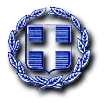 ΕΛΛΗΝΙΚΗ ΔΗΜΟΚΡΑΤΙΑΥΠΟΥΡΓΕΙΟ ΠΑΙΔΕΙΑΣΚΑΙ ΘΡΗΣΚΕΥΜΑΤΩΝΠΕΡΙΦ. Δ/ΝΣΗ Π/ΘΜΙΑΣ & Δ/ΘΜΙΑΣ ΕΚΠ/ΣΗΣΚΕΝΤΡΙΚΗΣ ΜΑΚΕΔΟΝΙΑΣΔ/ΝΣΗ ΠΡΩΤ/ΘΜΙΑΣ ΕΚΠ/ΣΗΣΑΝΑΤΟΛΙΚΗΣ ΘΕΣΣΑΛΟΝΙΚΗΣ3ο12/ΘΕΣΙΟ ΔΗΜΟΤΙΚΟ ΣΧΟΛΕΙΟ ΘΕΣΣΑΛΟΝΙΚΗΣΕΛΛΗΝΙΚΗ ΔΗΜΟΚΡΑΤΙΑΥΠΟΥΡΓΕΙΟ ΠΑΙΔΕΙΑΣΚΑΙ ΘΡΗΣΚΕΥΜΑΤΩΝΠΕΡΙΦ. Δ/ΝΣΗ Π/ΘΜΙΑΣ & Δ/ΘΜΙΑΣ ΕΚΠ/ΣΗΣΚΕΝΤΡΙΚΗΣ ΜΑΚΕΔΟΝΙΑΣΔ/ΝΣΗ ΠΡΩΤ/ΘΜΙΑΣ ΕΚΠ/ΣΗΣΑΝΑΤΟΛΙΚΗΣ ΘΕΣΣΑΛΟΝΙΚΗΣ3ο12/ΘΕΣΙΟ ΔΗΜΟΤΙΚΟ ΣΧΟΛΕΙΟ ΘΕΣΣΑΛΟΝΙΚΗΣΘεσσαλονίκη,Αριθμ. Πρωτ.:Θεσσαλονίκη,Αριθμ. Πρωτ.:10-10-2019137ΕΛΛΗΝΙΚΗ ΔΗΜΟΚΡΑΤΙΑΥΠΟΥΡΓΕΙΟ ΠΑΙΔΕΙΑΣΚΑΙ ΘΡΗΣΚΕΥΜΑΤΩΝΠΕΡΙΦ. Δ/ΝΣΗ Π/ΘΜΙΑΣ & Δ/ΘΜΙΑΣ ΕΚΠ/ΣΗΣΚΕΝΤΡΙΚΗΣ ΜΑΚΕΔΟΝΙΑΣΔ/ΝΣΗ ΠΡΩΤ/ΘΜΙΑΣ ΕΚΠ/ΣΗΣΑΝΑΤΟΛΙΚΗΣ ΘΕΣΣΑΛΟΝΙΚΗΣ3ο12/ΘΕΣΙΟ ΔΗΜΟΤΙΚΟ ΣΧΟΛΕΙΟ ΘΕΣΣΑΛΟΝΙΚΗΣΕΛΛΗΝΙΚΗ ΔΗΜΟΚΡΑΤΙΑΥΠΟΥΡΓΕΙΟ ΠΑΙΔΕΙΑΣΚΑΙ ΘΡΗΣΚΕΥΜΑΤΩΝΠΕΡΙΦ. Δ/ΝΣΗ Π/ΘΜΙΑΣ & Δ/ΘΜΙΑΣ ΕΚΠ/ΣΗΣΚΕΝΤΡΙΚΗΣ ΜΑΚΕΔΟΝΙΑΣΔ/ΝΣΗ ΠΡΩΤ/ΘΜΙΑΣ ΕΚΠ/ΣΗΣΑΝΑΤΟΛΙΚΗΣ ΘΕΣΣΑΛΟΝΙΚΗΣ3ο12/ΘΕΣΙΟ ΔΗΜΟΤΙΚΟ ΣΧΟΛΕΙΟ ΘΕΣΣΑΛΟΝΙΚΗΣΠΡΟΣ:ΚΟΙΝ: Διεύθυνση Π.Ε. Αν. Θεσ/νίκηςΤαξιδιωτικά Πρακτορεία Διεύθυνση Π.Ε. Αν. Θεσ/νίκηςΤαξιδιωτικά Πρακτορεία Ταχ. Δ/νση:Δελφών 196ΠΡΟΣ:ΚΟΙΝ: Διεύθυνση Π.Ε. Αν. Θεσ/νίκηςΤαξιδιωτικά Πρακτορεία Διεύθυνση Π.Ε. Αν. Θεσ/νίκηςΤαξιδιωτικά Πρακτορεία ΤΚ. – Πόλη:54248, ΘεσσαλονίκηΠΡΟΣ:ΚΟΙΝ: Διεύθυνση Π.Ε. Αν. Θεσ/νίκηςΤαξιδιωτικά Πρακτορεία Διεύθυνση Π.Ε. Αν. Θεσ/νίκηςΤαξιδιωτικά Πρακτορεία Πληροφορίες:Αναστάσιος ΠαπάςΠΡΟΣ:ΚΟΙΝ: Διεύθυνση Π.Ε. Αν. Θεσ/νίκηςΤαξιδιωτικά Πρακτορεία Διεύθυνση Π.Ε. Αν. Θεσ/νίκηςΤαξιδιωτικά Πρακτορεία &Fax:2310302838ΠΡΟΣ:ΚΟΙΝ: Διεύθυνση Π.Ε. Αν. Θεσ/νίκηςΤαξιδιωτικά Πρακτορεία Διεύθυνση Π.Ε. Αν. Θεσ/νίκηςΤαξιδιωτικά Πρακτορεία Ηλεκτρ. Ταχυδρομείο:mail@3dim-thess.thess.sch.grΠΡΟΣ:ΚΟΙΝ: Διεύθυνση Π.Ε. Αν. Θεσ/νίκηςΤαξιδιωτικά Πρακτορεία Διεύθυνση Π.Ε. Αν. Θεσ/νίκηςΤαξιδιωτικά Πρακτορεία Ο Διευθυντής του ΣχολείουΑναστάσιος Παπάς